                                             17 .11.2020 г. - 20.11.2020 г.                                                      (1 год обучения)Тема: Существительные: a ball, a hat, a clock.                                    Здравствуйте, уважаемые родители!       Тема сегодняшнего занятия: Существительные: "a ball, a hat, a stick, a clock".       Наша с Вами задача – помочь детям запомнить и правильно произносить новые английские слова.  Ниже представлены картинки для более эффективного обучения детей, так как занятия в такой форме проходят весело и ребенок не устаёт, воспринимая это как игру. Чтобы усвоить слова ребенок должен слышать и произносить их с периодичностью 4-5 раз в день, этого будет достаточно.  Как только ребенок выучит слова, поиграйте с ним в игру: "Угадай что?". Например: Ваша задача показать картинку и попросить ребенка назвать то, что на ней изображено самостоятельно без вашей помощи. В данную игру ребенок может играть не только с Вами, но и с бабушкой, дедушкой, братьями и сестрами.          Желаю удачи!         P.S. Уважаемые родители жду от Вас фото и видео отчеты. Заранее благодарю за понимание. 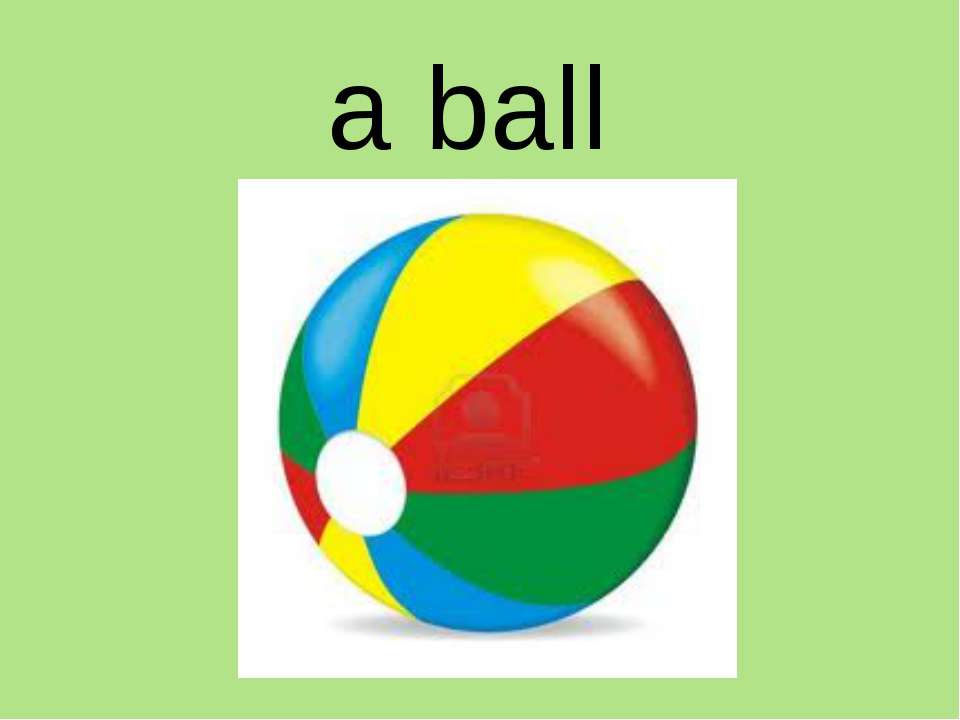                           (э бол)                           Мяч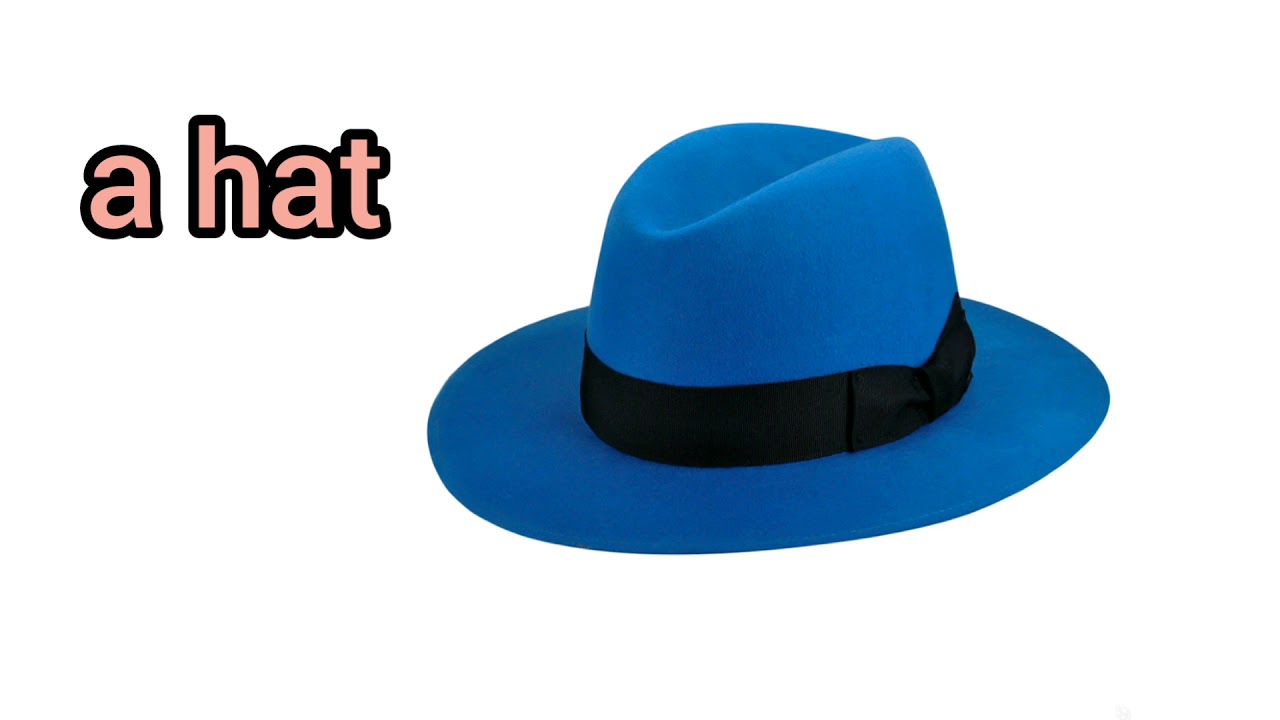                            (э хэт)                          Шляпа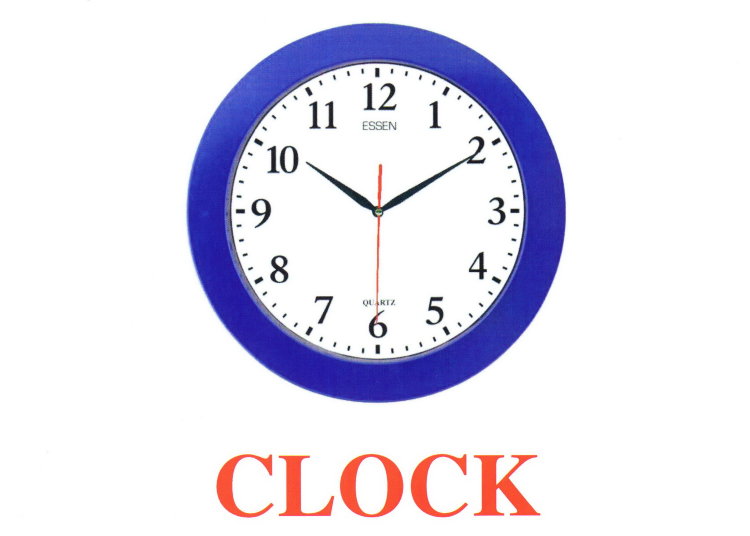                        A clock                       (э клок)                         Часы